to door play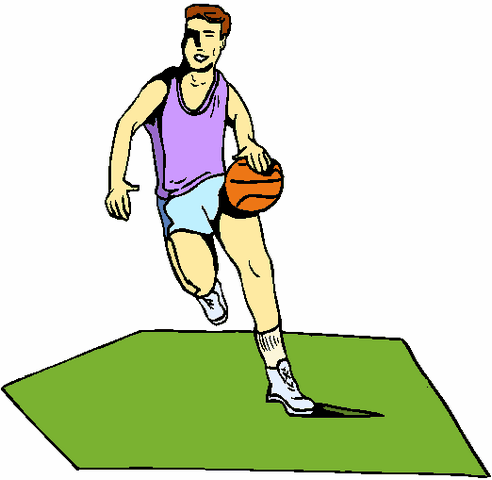 します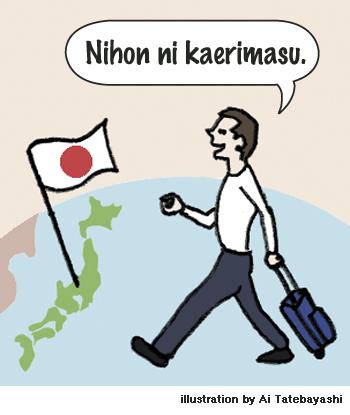 いきます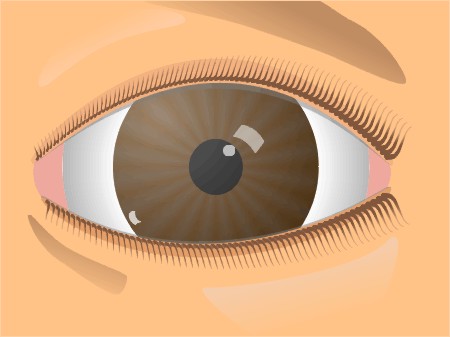 みますたべます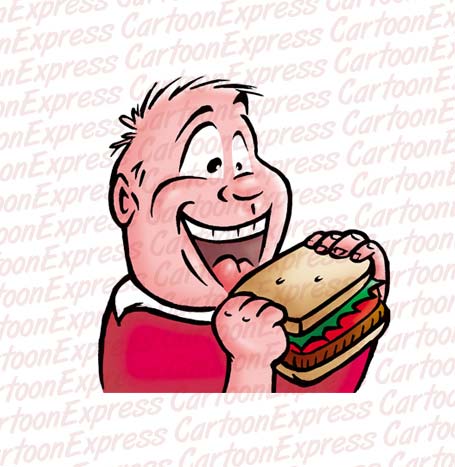 かいます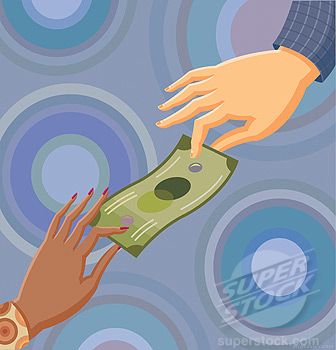 to be/exist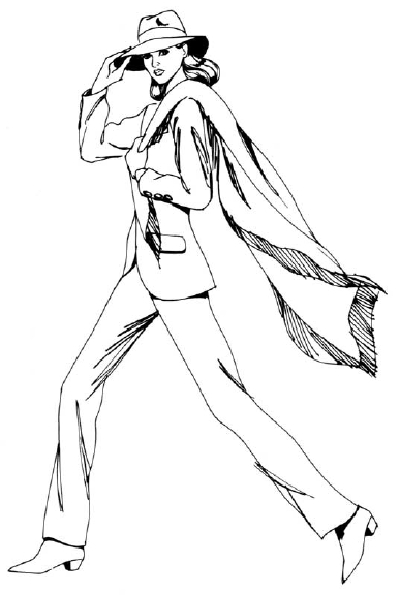 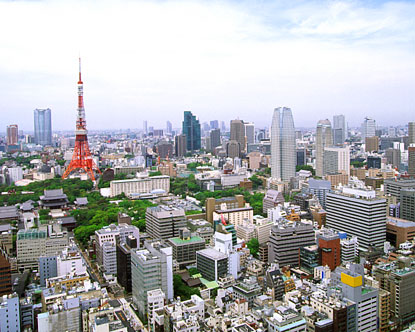 います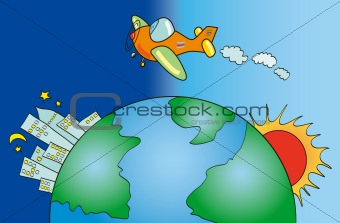 かえります